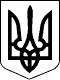 тридцять перша сесія                                                               сьомого скликаннявід                        №Про організацію сезонної, святкової виїзної торгівлі, надання послуг у сфері розваг та проведення ярмарків на території Новоград-Волинської міської об’єднаної територіальної громади (регуляторний акт) Керуючись статтею 25 Закону України «Про місцеве самоврядування в Україні», Законами України «Про захист прав споживачів», «Про засади регуляторної політики у сфері господарської діяльності», «Про регулювання містобудівної діяльності», «Про забезпечення санітарного та епідемічного благополуччя населення», «Про основні принципи та вимоги до безпечності та якості харчових продуктів», «Про дорожній рух», постановами Кабінету Міністрів України від 15.06.2006 №833 «Про затвердження Порядку провадження торговельної діяльності та правил торговельного обслуговування на ринку споживчих товарів», від 10.10.2001 № 1306 «Про Правила дорожнього руху», від 30.03.1994 № 198 «Про затвердження Єдиних правил ремонту і утримання автомобільних доріг, вулиць, залізничних переїздів, правил користування ними та охорони», від 26.10.2011 № 1107 «Про затвердження Порядку видачі дозволів на виконання робіт підвищеної небезпеки та на експлуатацію (застосування) машин, механізмів, устаткування підвищеної небезпеки», наказом Міністерства економіки та з питань європейської інтеграції України від 24.07.2002 №219 «Про затвердження Правил роботи закладів (підприємств) ресторанного господарства», наказом Міністерства зовнішніх економічних зв’язків і торгівлі України від 08.07.1996 № 369 «Про затвердження Правил роботи дрібно- роздрібної торговельної мережі», Правилами будови і безпечної експлуатації атракціонної техніки, затверджених наказом Міністерства України з питань надзвичайних ситуацій та у справах захисту населення від наслідків Чорнобильської катастрофи від 01.03.2006 №110, враховуючи рішення Новоград-Волинської міської ради від 05.11.2008 №391 «Про затвердження нової редакції Правил благоустрою міста Новограда-Волинського», міська радаВИРІШИЛА:1.   Затвердити: 1.1. Положення про організацію сезонної, святкової виїзної торгівлі, надання послуг у сфері розваг та проведення ярмарків на території Новоград-Волинської міської об’єднаної територіальної громади згідно з додатком 1.1.2. Порядок визначення обсягів пайової участі власників пересувних тимчасових споруд на території Новоград-Волинської міської об’єднаної територіальної громади при здійсненні сезонної торгівлі та наданні послуг у сфері розваг згідно з додатком 2.2. Відділу інформації та зв’язків з громадськістю міської ради        (Талько О.М.) оприлюднити це рішення у місцевих засобах інформації.  3.   Контроль за виконанням цього рішення покласти на постійні комісії міської ради з питань містобудування, архітектури та земельних відносин (Остапчук О.Л.), з питань житлово-комунального господарства та  екології (Табалюк В.С.), з питань економічного розвитку (Хапчук С.В.), з питань міського бюджету та комунальної власності (Юшманов І.Г.), першого заступника міського голови (Колотов С.Ю.), заступника міського голови (Легенчук А.В.).Міський голова				                                          В.Л. Весельський Додаток 1  до рішення міської ради      від                     № Положенняпро організацію сезонної, святкової виїзної торгівлі, надання послуг у сфері розваг та проведення ярмарків на території Новоград-Волинської міської об’єднаної територіальної громади          1.Загальні положення.1.1. Положення про організацію сезонної, святкової  виїзної торгівлі, надання послуг у сфері розваг та проведення ярмарків на території Новоград-Волинської міської об’єднаної територіальної громади (далі –  Положення) розроблено відповідно до Законів України «Про захист прав споживачів», «Про засади регуляторної політики у сфері господарської діяльності», «Про регулювання містобудівної діяльності», «Про забезпечення санітарного та епідемічного благополуччя населення», «Про основні принципи та вимоги до безпечності та якості харчових продуктів», «Про дорожній рух», постанов Кабінету Міністрів України від 15.06.2006 №833 «Про затвердження Порядку провадження торговельної діяльності та правил торговельного обслуговування на ринку споживчих товарів», від 10.10.2001 № 1306 «Про Правила дорожнього руху», від 30.03.1994 № 198 «Про затвердження Єдиних правил ремонту і утримання автомобільних доріг, вулиць, залізничних переїздів, правил користування ними та охорони», від 26.10.2011 № 1107 «Про затвердження Порядку видачі дозволів на виконання робіт підвищеної небезпеки та на експлуатацію (застосування) машин, механізмів, устаткування підвищеної небезпеки», наказу Міністерства економіки та з питань європейської інтеграції України від 24.07.2002 №219 «Про затвердження Правил роботи закладів (підприємств) ресторанного господарства», наказу Міністерства зовнішніх економічних зв’язків і торгівлі України від 08.07.1996 № 369 «Про затвердження Правил роботи дрібно роздрібної торговельної мережі»,  Правил будови і безпечної експлуатації атракціонної техніки, затверджених наказом Міністерства України з питань надзвичайних ситуацій та у справах захисту населення від наслідків Чорнобильської катастрофи від 01.03.2006 №110,  рішення міської ради від   05.11.2008  № 391 «Про Правила  благоустрою території міста Новограда - Волинського» та інших нормативно – правових актів, які регулюють торговельну діяльність. 1.2. Положення встановлює вимоги до організації сезонної, святкової  виїзної торгівлі, надання послуг у сфері розваг та проведення  ярмарків з урахуванням архітектурних, санітарно-гігієнічних, пожежних, торговельних норм, функціонально-планувальних, історико-культурних чинників та Правил благоустрою території міста Новограда - Волинського.  1.3. Дія цього Положення поширюється на всіх суб’єктів господарювання, громадські об’єднання, установи та фізичних осіб, які, з урахуванням вимог чинного законодавства України, можуть брати участь у здійсненні сезонної, святкової виїзної торгівлі, наданні послуг у сфері розваг та проведенні ярмарків на території Новоград – Волинської міської об’єднаної територіальної громади ( далі  Новоград-Волинська міська ОТГ).                                                                                    1.4. Дія цього Положення не поширюється на розміщення тимчасових споруд для провадження підприємницької діяльності, вимоги до розміщення яких визначені наказом Міністерства регіонального розвитку, будівництва та житлово-комунального господарства України від 21.10.2011 № 244 «Про затвердження Порядку розміщення тимчасових споруд для провадження підприємницької діяльності».1.5. У цьому Положенні терміни вживаються в такому значенні:1.5.1. Атракціони – до пересувних і мобільних атракціонів належать атракціони катальні механізовані та немеханізовані, у тому числі каруселі, гойдалки, качалки, катальні гори, гірки, колеса огляду, вежі, дороги, автодроми, катапульти тощо; атракціони з еластичними елементами (катапульти, стрибки з висоти на еластичному тросі тощо); водні, у тому числі гірки, спуски, кулі тощо; спортивні, у тому числі силові, тренажери, тири, батути тощо; обладнання дитячих ігрових майданчиків, у тому числі каруселі, гойдалки, качалки, гірки тощо (види атракціонів визначаються згідно із наказом Міністерства України з надзвичайних ситуацій та у справах захисту населення від наслідків Чорнобильської катастрофи від 01.03.2006 № 110 «Про затвердження Правил будови і безпечної експлуатації атракціонної техніки»).1.5.2. Дрібнороздрібна торгівля - це роздрібна торгівля через торговельну мережу із формою позамагазинного продажу товарів, при якій приміщення не мають торговельного залу для споживачів. До дрібнороздрібної торгівлі належить сезонна та святкова виїзна торгівля.1.5.3. Засоби пересувної мережі для здійснення сезонної торгівлі – це автомагазини, автокафе, автокав’ярні, авторозвозки, лавки-автопричепи, візки тощо, що не мають закритого приміщення для тимчасового перебування людей, в яких може бути розміщене торговельне обладнання, низькотемпературний прилавок, лоток, торговельний автомат та інші об’єкти сезонної торгівлі.1.5.4. Комісія з організації сезонної, святкової виїзної торгівлі, надання послуг у сфері розваг та проведення ярмарків – це постійно діюча комісія при виконавчому комітеті Новоград - Волинської міської ради, яка створюється відповідно до рішення виконавчого комітету Новоград - Волинської міської ради.1.5.5. Об’єкти сезонної торгівлі – низькотемпературний прилавок, лоток,  торговельний  автомат,  інші  пристрої  для  сезонної  дрібнороздрібної  торгівлі морозивом та безалкогольними напоями; ємності для торгівлі квасом (ролл-бар, термокега тощо), в яких здійснюється сезонний (з 15 квітня до 15 листопада) продаж безалкогольних напоїв, морозива, продовольчих товарів промислового виробництва, дитячих та карнавальних іграшок, повітряних кульок, сувенірної продукції (в тому числі сувенірної продукції національної тематики) тощо. 1.5.6. Організатор ярмарку – суб’єкт господарювання, громадське об’єднання або установи, які здійснюють підготовку та проведення ярмарку, а також залучають учасників ярмарку, відділ підтримки муніципальних ініціатив і інвестицій, підприємницької діяльності, економічного аналізу та планування міської ради.1.5.7. Послуги у сфері розваг – це послуги, які надаються суб’єктами господарювання за межами закритих приміщень (просто неба), а саме: послуги з прокату іграшкових машинок, дитячих мотоциклів, електромобілів та  веломобілів;послуги, що надаються на батутах, надувних дитячих майданчиках;послуги, що надаються на атракціонах;послуги пересувних цирків;інші послуги у сфері розваг.1.5.8. Схема місця розміщення об’єкту сезонної торгівлі (або з надання послуг у сфері розваг) – це графічні матеріали із зазначенням бажаного місця розташування об’єкту сезонної торгівлі (або з надання послуг у сфері розваг), виконані на топографо - геодезичній основі М 1:500 кресленнями контурів, визначеними розмірами цього об’єкту з прив’язкою до місцевості.1.5.9. Схема розміщення об’єктів  під час проведення ярмарку – це графічні матеріали із зазначенням бажаного місця розташування об’єктів  під час проведення ярмарку, виконані на топографо-геодезичній основі  М 1:500 кресленнями контурів, визначеними розмірами тимчасових споруд з прив’язкою до місцевості.1.5.10. Торгівля – це вид економічної діяльності у сфері товарообігу і просування їх від виробника до споживача в формі купівлі-продажу та надавання пов’язаних із цим послуг.1.5.11. Торговельна діяльність – це діяльність, яка провадиться суб’єктами господарювання у сфері роздрібної торгівлі, а також ресторанного господарства.1.5.12. Уповноважені органи – це установи, підприємства, організації, яким надано повноваження контролю за дотриманням вимог чинного законодавства України щодо здійснення сезонної, святкової виїзної торгівлі, надання послуг у сфері розваг та проведення ярмарків у межах компетенції цих органів.1.5.13. Учасник ярмарку (продавець) – суб`єкт господарювання, якому в установленому порядку надано торгове місце на ярмарку і який бере участь в її діяльності шляхом здійснення продажу товарів та надання послуг. 1.5.14. Ярмарок - захід, безпосередньо пов’язаний з роздрібною або оптовою торгівлею, наданням послуг, що проводиться в певному місці та у визначений строк, у тому числі в рамках культурно-масового заходу.1.5.15. Інші терміни, що не визначені в цьому Положенні, вживаються у значенні, передбаченому чинним законодавством України.1.6. Відповідальність за порушення норм чинного законодавства під час здійснення сезонної торгівлі, святкової виїзної торгівлі, надання послуг у сфері розваг, проведення ярмарків несе виключно суб’єкт господарювання та організатор ярмарку.2. Загальні вимоги до розміщення та функціонування об’єктів сезонної, святкової  виїзної торгівлі, з надання послуг у сфері розваг, організації проведення ярмарків.2.1. При здійсненні сезонної, святкової  виїзної торгівлі та  наданні послуг у сфері розваг, організації проведення ярмарків на території Новоград-Волинської міської ОТГ забороняється здійснювати торгівлю без урахування вимог Закону України «Про основні принципи та вимоги до безпечності та якості харчових продуктів», постанови Кабінету Міністрів України від 15.06.2006 № 833 «Про затвердження Порядку провадження торговельної діяльності та правил торговельного обслуговування на ринку споживчих товарів» та наказу Міністерства економіки та з питань європейської інтеграції України від 11.07.2003 № 185 «Про затвердження Правил роздрібної торгівлі продовольчими товарами».2.2. Об’єкти сезонної, святкової виїзної торгівлі, з надання послуг у сфері розваг, під час проведення ярмарків повинні мати належний естетичний вигляд, відповідати вимогам чинного законодавства України щодо дотримання санітарного стану, охорони праці, техніки безпеки.2.3. Для отримання погодження щодо розміщення об’єктів сезонної торгівлі / з надання послуг у сфері розваг, суб’єкт господарювання подає до Центру надання адміністративних послуг Новоград - Волинської міської ради такі документи:2.3.1. Заяву згідно з  відповідним додатком до Положення.2.3.2.  Свідоцтво про реєстрацію суб’єкта господарювання.2.3.3.  Фотоматеріали місця розміщення, прилеглої території та зовнішнього вигляду об’єкта.2.3.4.  Схему місця розміщення об’єкту сезонної торгівлі (або з надання послуг у сфері розваг), видану управлінням містобудування, архітектури та земельних відносин Новоград - Волинської міської ради, а також зображення зовнішнього вигляду об’єкту.2.3.5. Письмове погодження власника / користувача стаціонарного закладу торгівлі / ресторанного господарства / сфери послуг щодо розміщення об’єктів сезонної торгівлі або з надання послуг у сфері розваг перед вітринами / вікнами таких закладів на прилеглій до них території, в разі якщо заява на розміщення подається не власником об’єкта сезонної виїзної торгівлі. 2.3.6. Дозвіл на початок виконання робіт підвищеної небезпеки суб’єктом підприємницької діяльності, виданий територіальним органом Держпраці (для отримання погодження для пересувних цирків).2.3.7. Дозвіл на експлуатацію об’єкта підвищеної небезпеки, машин, механізмів, устаткування підвищеної небезпеки, якщо такий видавався територіальним органом Держпраці (для отримання погодження для пересувних цирків).2.4.  Відповідальність за достовірність інформації, зазначеній в заяві, та в документах, які додаються до заяви, несе виключно суб’єкт господарювання.2.5.  Суб’єкти господарювання, які отримали погодження на розміщення об’єктів сезонної, святкової виїзної торгівлі та надання послуг у сфері розваг зобов’язані:2.5.1. Здійснювати діяльність без права передачі в оренду.2.5.2. Дотримуватись Правил благоустрою території міста Новограда - Волинського та положення про організацію сезонної, святкової виїзної торгівлі, надання послуг у сфері розваг та проведення ярмарків на території Новоград-Волинської міської об’єднаної територіальної громади. 2.5.3. Забезпечити на місці здійснення діяльності наявність урни для сміття.2.5.4. У разі пошкодження тротуарного покриття в процесі здійснення господарської діяльності в місячний термін з моменту припинення господарської діяльності відновити це тротуарне покриття за власний рахунок. 2.5.5. Укласти договір з відповідним підприємством - надавачем послуг з вивезення твердих побутових відходів на період здійснення сезонної торгівлі. 2.5.6. Укласти договір пайової участі в утриманні об’єктів благоустрою на території Новоград-Волинської міської об’єднаної територіальної громади.2.6. Розміщення об’єктів сезонної торгівлі здійснюється за рішенням  виконавчого комітету Новоград - Волинської міської ради (в окремих випадках - за розпорядженням міського голови) відповідно до схеми місця розміщення об’єкту сезонної торгівлі, виданої управлінням містобудування, архітектури  та земельних відносин Новоград - Волинської міської ради. 3. Особливості та вимоги щодо розміщення та функціонування об’єктів сезонної торгівлі шляхом використання засобів пересувної мережі3.1. При здійсненні сезонної торгівлі з використанням засобів пересувної мережі забороняється продаж харчових продуктів і напоїв із застосуванням посуду одноразового використання за відсутності ємкостей для його збору, а також повторне використання цього посуду.3.2. Сезонна торгівля з використанням засобів пересувної мережі здійснюється за наявності:3.2.1. Документів, що засвідчують відповідність якості товарів вимогам нормативних документів.3.2.2. Копії гігієнічних висновків на посуд.3.2.3. Ярликів (цінників) або покажчиків цін.                                                                                        3.2.4. Свідоцтва про реєстрацію транспортного засобу з відмітками про переобладнання транспортного засобу, виданого у встановленому порядку. 3.2.5. Санітарного паспорту на автотранспорт.3.2.6. Особистої медичної книжки працівника.3.3. Відповідальність за наявність документів, визначених пунктом 2.3. для отримання погодження щодо розміщення об’єктів торгівлі несе виключно суб’єкт господарювання.  3.4. Сезонна торгівля з використанням засобів пересувної мережі здійснюється за умови дотримання гігієнічних вимог, визначених чинним законодавством України.3.5. На засобах пересувної мережі повинен бути розміщений чіткий напис, що вказує найменування, адресу суб’єкта господарювання, номер точки пересувної торговельної мережі та номер телефону суб'єкта господарювання.3.6. Засоби пересувної мережі повинні бути забезпечені  інвентарем та обладнанням, а у разі здійснення продажу продовольчих товарів, що швидко псуються, холодильним устаткуванням відповідно до санітарних норм та правил.3.7. Для приготування продукції повинна використовуватись питна вода, яка відповідає гігієнічним вимогам, визначених чинним законодавством України. Відповідно до гігієнічних вимог, визначених чинним законодавством України, у засобах пересувної мережі після закінчення робочого дня перевізне та переносне обладнання повинно бути піддане санітарній обробці, автотранспорт повинен бути чистим, справним, кузов машини повинен мати гігієнічне покриття, мийка й санітарна обробка автотранспорту, призначеного для перевезення харчових продуктів, повинна здійснюватись в автогосподарствах, дезінфекція транспорту проводиться в міру необхідності, але не менш як 1 раз у 10 днів тощо.4. Вимоги щодо надання послуг у сфері розваг ( атракціони, цирки, пересувні атракціони і комплекси типу «Луна-парк» тощо).4.1. Розміщення об’єктів з надання послуг у сфері розваг здійснюється за рішенням виконавчого комітету Новоград – Волинської міської ради відповідно до схеми місця розміщення, виданої управлінням містобудування, архітектури  та земельних відносин Новоград - Волинської міської ради (крім цирків).4.2. Розміщення цирків здійснюється за розпорядженням міського голови з урахуванням рекомендацій комісії з організації сезонної, святкової виїзної торгівлі, надання послуг у сфері розваг та проведення ярмарків при прийнятті рішення. 4.3. Стаціонарні атракціони та цирки розміщуються на території міста за умови дотримання Правил будови і безпечної експлуатації атракціонної техніки, затверджені Міністерством України з питань надзвичайних ситуацій та у справах захисту населення від наслідків Чорнобильської катастрофи від 01.03.2006 № 110, та Порядку видачі дозволів на виконання робіт підвищеної небезпеки та на експлуатації (застосування) машин, механізмів, устаткування підвищеної небезпеки, затвердженого постановою Кабінету Міністрів України від 26.10.2011 № 1107.4.4. Обмеження щодо площі об’єктів з надання послуг у сфері розваг:4.4.1. Площі надувних дитячих майданчиків, басейнів, батутів тощо,  визначаються, виходячи з технічного паспорта обладнання, зони безпеки та додатково 1 м. по периметру обладнання.4.4.2. Площа стаціонарного атракціону визначається відповідно до схеми місця розміщення, виданої управлінням містобудування, архітектури та земельних відносин Новоград - Волинської міської ради.4.5. Суб’єкти господарювання, які отримали погодження на розміщення об’єкту з надання послуг у сфері розваг:4.5.1 Укладають договір на вивіз твердих побутових відходів на період здійснення господарської діяльності з відповідним підприємством - надавачем послуг з вивезення твердих побутових відходів та договір пайової участі в утриманні об’єктів благоустрою на території Новоград-Волинської міської ОТГ.4.5.2. Зобов’язується дотримуватись вимог до зовнішнього вигляду об’єкту та  схеми місця розміщення, виданої управлінням містобудування, архітектури  та земельних відносин Новоград - Волинської міської ради.5. Порядок отримання погодження щодо розміщення об’єктів сезонної торгівлі / з надання послуг у сфері розваг (крім цирків).5.1. Розміщення об’єктів сезонної торгівлі / з надання послуг у сфері розваг здійснюється за рішенням виконавчого комітету Новоград – Волинської міської ради відповідно до схеми місця розміщення, виданої управлінням містобудування, архітектури  та земельних відносин Новоград - Волинської міської ради (крім цирків).5.1.1. Заяви стосовно отримання погодження щодо розміщення об’єктів сезонної торгівлі / з надання послуг у сфері розваг подаються суб’єктами підприємництва на протязі року.5.2. Відповідальність за достовірність інформації, зазначеній в заяві, та в документах, які додаються до заяви, несе виключно суб’єкт господарювання.5.3. Після реєстрації документів в Центрі надання адміністративних послуг Новоград - Волинської міської ради пакет документів, не пізніше наступного робочого дня, передається до відділу підтримки муніципальних ініціатив та інвестицій, підприємницької діяльності, економічного аналізу та планування Новоград - Волинської  міської ради.5.4. Відділ підтримки муніципальних ініціатив та інвестицій, підприємницької діяльності, економічного аналізу та планування Новоград - Волинської  міської ради упродовж 30-ти календарних днів забезпечує:                                                                                      5.4.1. Внесення матеріалів для розгляду на засіданні комісії з організації сезонної, святкової виїзної торгівлі, надання послуг у сфері розваг та проведення ярмарків, а також  підготовку відповідного протоколу, що має рекомендаційний характер при прийнятті рішення на засіданні виконавчого комітету Новоград - Волинської міської ради.5.4.2. Підготовку проекту рішення виконавчого комітету міської ради про погодження / обґрунтовану відмову щодо розміщення об’єктів  сезонної торгівлі та з надання послуг у сфері розваг.5.4.3. З моменту прийняття виконавчим комітетом рішення, упродовж 5-ти робочих днів оформлює результат послуги та формує вихідний пакет, в т.ч. витяг з рішення виконавчого комітету міської ради про погодження / відмову щодо розміщення об’єктів сезонної торгівлі / з надання послуг у сфері розваг.5.5. Не пізніше наступного робочого дня після оформлення результату, відділ підтримки муніципальних ініціатив та інвестицій, підприємницької діяльності, економічного аналізу та планування Новоград - Волинської  міської ради передає до Центру надання адміністративних послуг Новоград - Волинської міської ради витяг з рішення виконавчого комітету міської ради про погодження або обґрунтовану відмову.5.6. Адміністратор Центру надання адміністративних послуг  Новоград - Волинської міської ради не пізніше наступного робочого дня, після отримання результату, інформує суб’єкта господарювання (заявника) шляхом обраного способу, зазначеного в бланку заяви, про надання погодження / відмову щодо розміщення об’єкта сезонної торгівлі або з надання послуг у сфері розваг та видає відповідний витяг з рішення виконавчого комітету Новоград - Волинської міської ради. 5.7. У випадку одночасного звернення 2-х, або більше суб’єктів господарювання, які бажають розмістити об’єкти сезонної торгівлі / з надання послуги у сфері розваг на одному місці, пріоритетне право надається: 5.7.1. В першу чергу – суб’єктам господарювання, які здійснювали сезонну торгівлю / надавали послуги у сфері розваг у попередньому році на тому ж самому місці та у яких відсутні будь-які порушення вимог, обов’язкових до виконання при здійсненні сезонної торгівлі (у тому числі стосовно дотримання правил благоустрою території міста Новограда - Волинського та положення про організацію сезонної, святкової виїзної торгівлі, надання послуг у сфері розваг та проведення ярмарків на території Новоград-Волинської міської об’єднаної територіальної громади).5.7.2. В другу чергу – суб’єктам господарювання, які мають намір здійснювати сезонну торгівлю в весняно - осінній період продукцією місцевого виробника за рішенням комісії з організації сезонної, святкової  виїзної торгівлі, надання послуг у сфері розваг та проведення ярмарків.5.7.3. В третю чергу – суб’єктам господарювання, які беруть участь в будь – яких соціальних проектах, направлених на розвиток та покращення життя громади Новоград - Волинського, на розвиток туризму в міській об’єднаній територіальній громаді.  5.7.4. В четверту чергу - визначених шляхом жеребкування на засіданні комісії з організації сезонної, святкової виїзної торгівлі, надання послуг у сфері розваг та проведення ярмарків.                                                                                                       5.8. Після отримання витягу з рішення виконавчого комітету міської ради щодо погодження розміщення об’єктів сезонної торгівлі / з надання послуги у сфері розваг, суб’єкт господарювання повинен дотримуватися вимог зовнішнього вигляду об’єкту торгівлі/ з надання послуг у сфері розваг та схеми місця розміщення, виданої управлінням містобудування, архітектури  та земельних відносин Новоград - Волинської міської ради.5.9. Суб’єкти господарювання, яким погоджено в розміщенні об’єктів сезонної торгівлі/ з надання послуги у сфері розваг на території міста, зобов’язані здійснити їх демонтаж не пізніше 15 листопада відповідного року з приведенням до належного стану території.6. Особливості розміщення та порядок отримання погодження для святкової  виїзної торгівлі.6.1. Святкова виїзна торгівля здійснюється суб’єктами підприємництва з нагоди свят або інших культурно-масових заходів.6.2. Підставою для організації та проведення святкової виїзної торгівлі в залежності від ініціатора заходу можуть бути такі документи:6.2.1. Рішення виконавчого комітету Новоград - Волинської міської ради.6.2.2. Розпорядження міського голови.6.3. Після реєстрації документів, необхідних для отримання погодження щодо розміщення об’єктів з надання послуг у сфері розваг зазначених у пункті 2.3 розділу 2 Положення, у Центрі надання адміністративних послуг Новоград - Волинської міської ради заява передається до відділу підтримки муніципальних ініціатив та інвестицій, підприємницької діяльності, економічного аналізу та планування Новоград - Волинської  міської ради не пізніше наступного робочого дня.6.4. Відділ підтримки муніципальних ініціатив та інвестицій, підприємницької діяльності, економічного аналізу та планування Новоград - Волинської  міської ради забезпечує:6.4.1. Розгляд матеріалів на засіданні комісії з організації сезонної, святкової виїзної торгівлі, надання послуг у сфері розваг та проведення ярмарків.6.4.2. Передачу заяви щодо погодження / проекту листа стосовно обґрунтованої відмови на підпис міському голові або винесення матеріалів на виконком.6.4.2. Передає до Центру надання адміністративних послуг Новоград - Волинської міської ради один примірник заяви про погодження або листа про обґрунтовану відмову щодо розміщення об’єкта святкової виїзної торгівлі, не пізніше наступного робочого дня після оформлення результату послуги.6.5. Адміністратор Центру надання адміністративних послуг Новоград - Волинської міської ради не пізніше наступного робочого дня інформує суб’єкта господарювання (заявника) шляхом телефонного повідомлення про надання погодження / обґрунтовану відмову щодо розміщення об’єкта святкової виїзної торгівлі та видає заяву про погодження або листа про обґрунтовану відмову.6.6. З метою дотримання вимог чинного законодавства України щодо здійснення державного нагляду (контролю) у сфері господарської діяльності відділ підтримки муніципальних ініціатив та інвестицій, підприємницької діяльності, економічного аналізу та планування Новоград - Волинської  міської ради не пізніше як за день, що передує проведенню святкової виїзної торгівлі, готує лист-повідомлення до всіх органів державного нагляду (контролю) з переліком суб’єктів господарювання, яким надано погодження стосовно участі у святковій виїзній торгівлі.7. Особливості розміщення та порядок отримання погодження для проведення ярмарку.7.1. Організація та проведення ярмарку здійснюється за розпорядженням міського голови з урахуванням рекомендацій комісії з організації сезонної, святкової виїзної торгівлі, надання послуг у сфері розваг. 7.2. Ярмарки проводяться на території міста відповідно до схеми розміщення тимчасових споруд під час проведення ярмарку, розробленої організатором ярмарку та виданої управлінням містобудування, архітектури  та земельних відносин Новоград - Волинської міської ради.7.3. Організатор забезпечує надання учасникам ярмарку комплексу послуг, який не є вичерпним:  7.3.1. Прийом заявок на участь у ярмарку.7.3.2. Надання в користування об’єктів дрібнороздрібної торгівлі .7.3.3. Забезпечення охорони та пожежної безпеки учасників та об’єктів дрібнороздрібної торгівлі. 7.3.4. Розміщення тимчасових споруд під час проведення ярмарку відповідно до  вимог до зовнішнього вигляду та схеми розміщення, виданою управлінням містобудування, архітектури та земельних відносин Новоград - Волинської міської ради, та з урахуванням дотримання санітарних і ветеринарних правил та норм при реалізації товарів.7.3.5. Забезпечення оформлення торгових місць святковою ілюмінацією.7.3.6. Організація культурно-мистецьких програм та розважальних заходів.7.4.  Організатор ярмарку повинен забезпечити:7.4.1. Наявність в учасників на торговому місці виписки з Єдиного державного реєстру юридичних осіб, фізичних осіб-підприємців та громадських формувань.7.4.2. Наявність на торговому місці продавця (юридичної особи) таблички із зазначенням назви, місцезнаходження і номера телефону суб’єкта підприємницької діяльності.7.4.3. Наявність на торговому місці продавця (фізичної особи-підприємця) – таблички із зазначенням його прізвища, імені по батькові.7.4.4. Наявність у продавців медичних книг (у разі реалізації продовольчої групи товарів).7.4.5. Дотримання правил торговельного обслуговування та роботи закладів ресторанного господарства відповідно до діючих нормативних документів.7.4.6. Дотримання громадського порядку та безпеки громадян під час проведення ярмарку.7.4.7. Здійснення заходів щодо взаємодії з органами, що забезпечують охорону громадського порядку, у місці проведення ярмарку.7.4.8. Дотримання Правил благоустрою території міста Новограда - Волинського.7.4.9. Утримання об’єктів та прилеглої до них території в належному санітарно-технічному стані та естетичному вигляді, наявність урн, біотуалетів.7.4.10. Укладення договору (за необхідності) на вивіз твердих побутових відходів на період проведення ярмарку з відповідним підприємством - надавачем послуг з вивезення твердих побутових відходів. 7.4.11. Дотримання правил охорони праці.7.5. Після реєстрації документів у Центрі надання адміністративних послуг Новоград - Волинської міської ради, пакет документів передається до відділу підтримки муніципальних ініціатив та інвестицій, підприємницької діяльності, економічного аналізу та планування Новоград - Волинської міської ради не пізніше наступного робочого дня.7.6. Відділ підтримки муніципальних ініціатив та інвестицій, підприємницької діяльності, економічного аналізу та планування Новоград - Волинської  міської ради:7.6.1. Упродовж 10-ти робочих днів, з дати реєстрації заяви, розгляд матеріалів на засіданні комісії з організації сезонної, святкової виїзної торгівлі, надання послуг у сфері розваг та проведення ярмарків, а також передачу заяви щодо погодження / проекту листа стосовно обґрунтованої відмови на підпис міському голові.  7.6.2. Передає до Центру надання адміністративних послуг  Новоград - Волинської міської ради один примірник заяви про погодження або листа про обґрунтовану відмову щодо розміщення об’єкта торгівлі, не пізніше наступного робочого дня після оформлення результату послуги.7.7. Адміністратор Центру надання адміністративних послуг Новоград - Волинської міської ради не пізніше наступного робочого дня інформує суб’єкта господарювання (заявника) шляхом телефонного повідомлення про надання погодження / обґрунтовану відмову щодо розміщення об’єкта святкової виїзної торгівлі та видає заяву про погодження або листа про обґрунтовану відмову.7.8. Відповідальність за достовірність інформації, зазначеній в заяві, та в документах, які додаються до заяви, несе виключно організатор ярмарку. 8. Порядок отримання погодження для пересувних цирків.8.1. Після реєстрації документів, визначених у пункті 2.3 розділу 2 Положення, у Центрі надання адміністративних послуг Новоград - Волинської міської ради, пакет документів передається до відділу підтримки муніципальних ініціатив та інвестицій, підприємницької діяльності, економічного аналізу та планування Новоград - Волинської міської ради не пізніше наступного робочого дня.8.2. Відділ підтримки муніципальних ініціатив та інвестицій, підприємницької діяльності, економічного аналізу та планування Новоград - Волинської  міської ради упродовж 10 робочих днів забезпечує:                                                                                      8.2.1. Внесення матеріалів для розгляду на засіданні комісії з організації сезонної, святкової виїзної торгівлі, надання послуг у сфері розваг та проведення ярмарків, а також  підготовку відповідного протоколу, що має рекомендаційний характер при прийнятті рішення,  а також передачу заяви щодо погодження / проекту листа стосовно обґрунтованої відмови на підпис міському голові.8.3. Передає до Центру надання адміністративних послуг Новоград - Волинської міської ради один примірник заяви про погодження або листа про обґрунтовану відмову щодо розміщення пересувного цирку, не пізніше наступного робочого дня після оформлення результату.8.4. Адміністратор Центру надання адміністративних послуг Новоград - Волинської міської ради не пізніше наступного робочого дня інформує суб’єкта господарювання (заявника) шляхом телефонного повідомлення про надання погодження / обґрунтовану відмову щодо розміщення пересувного цирку та видає заяву про погодження або листа про обґрунтовану відмову.8.5. З метою дотримання вимог чинного законодавства України щодо здійснення державного нагляду (контролю) у сфері господарської діяльності відділ підтримки муніципальних ініціатив та інвестицій, підприємницької діяльності, економічного аналізу та планування Новоград - Волинської  міської ради не пізніше як за п’ять днів, що передує проведенню циркової вистави, готує лист-повідомлення до:Відділу з питань цивільного захисту Новоград - Волинської міської ради;Новоград - Волинського районного відділу Управління ДСНС України у Житомирській області;9. Порядок організації і проведення фестивалів.9.1. Організація та проведення фестивалю здійснюється на підставі рішення виконавчого комітету Новоград - Волинської міської ради або за розпорядження міського голови, в якому визначається організатор фестивалю, відповідальні структурні підрозділи виконавчого комітету та термін проведення заходу.  9.2. Фестивалі проводяться на території міста відповідно до схеми розміщення тимчасових споруд під час проведення заходу, розробленої організатором фестивалю та виданою управлінням містобудування, архітектури  та земельних відносин Новоград - Волинської міської ради.9.3. Організатор фестивалю забезпечує надання учасникам фестивалю комплексу послуг, який не є вичерпним і повинен включати:  9.3.1. Організація культурно-мистецьких програм та розважальних заходів.9.3.2. Забезпечення оформлення місця проведення фестивалю та задіяних в організації заходу тимчасових споруд, декорацій, тощо  святковою ілюмінацією.9.3.3. Організація дрібнороздрібної торгівлі.9.3.4. Забезпечення охорони та пожежної безпеки учасників фестивалю та об’єктів дрібнороздрібної торгівлі. 9.4. Організатор фестивалю  повинен забезпечити дотримання санітарних і ветеринарних правил та норм при реалізації товарів:9.4.1. Наявність у продавців медичних книг (у разі реалізації продовольчої групи товарів).9.4.2. Дотримання правил торговельного обслуговування та роботи закладів ресторанного  господарства відповідно до діючих нормативних документів.9.4.3. Дотримання громадського порядку та безпеки громадян під час проведення фестивалю.9.4.4. Здійснення заходів щодо взаємодії з органами, що забезпечують охорону громадського порядку, у місці проведення фестивалю.9.4.5. Дотримання Правил благоустрою міста Новограда-Волинського.9.4.6. Утримання об’єктів та прилеглої до них території в належному санітарно-технічному стані та естетичному вигляді, наявність урн, біотуалетів.9.4.7. Укладення договору на вивіз твердих побутових відходів на період проведення фестивалю з відповідним підприємством - надавачем послуг з вивезення твердих побутових відходів.9.4.8. Дотримання правил охорони праці.9.5. Для забезпечення фестивалю виїзною торгівлею можуть залучатися суб’єкти господарювання, які подають до Центру надання адміністративних послуг Новоград - Волинської міської ради документи відповідно до пункту 2.3  розділу 2 Положення.9.6. З метою дотримання вимог чинного законодавства України щодо здійснення державного нагляду (контролю) у сфері господарської діяльності відділ підтримки муніципальних ініціатив та інвестицій, підприємницької діяльності, економічного аналізу та планування Новоград - Волинської  міської ради не пізніше як за день, що передує проведенню виїзної торгівлі, готує лист-повідомлення до всіх органів державного нагляду (контролю) з переліком суб’єктів господарювання, яким надано погодження стосовно участі у виїзній торгівлі на фестивалі.10. Порядок скасування  погодження на розміщення об’єктів сезонної, святкової виїзної торгівлі, з надання послуг у сфері розваг та  підстави для відмови щодо розміщення об’єктів. 10.1. Погодження на розміщення об’єктів сезонної, святкової виїзної торгівлі, з надання послуг у сфері розваг, отримане суб’єктами господарювання в порядку, визначеному розділами: 5, 6, 7, 8, 9 Положення, вважається скасованим, у таких випадках:10.1.1. У разі недотримання Правил благоустрою території міста Новограда - Волинського та Положення про організацію сезонної, святкової виїзної торгівлі, надання послуг у сфері розваг та проведення ярмарків на території міської об’єднаної територіальної громади. 10.1.2. У разі надання недостовірної інформації при подачі документів на розміщення об’єктів. 10.1.3. У разі невиконання вимог чинного законодавства України, що регулює відносини у сфері організації сезонної, святкової виїзної торгівлі, надання послуг у сфері розваг та проведення ярмарків та норм цього Положення.10.2. Об’єкти сезонної торгівлі чи іншого торговельного обладнання підлягають негайному демонтажу в разі їх самовільного розміщення.10.3. Скасування погодження на розміщення об’єктів сезонної, святкової виїзної торгівлі, з надання послуг у сфері розваг, отримане суб’єктами господарювання в порядку, визначеному розділами 5,6,7,8,9 Положення, здійснюється за рішенням комісії з організації сезонної, святкової  виїзної торгівлі, надання послуг у сфері розваг та проведення ярмарків на підставі Акту про порушення у сфері сезонної, святкової  виїзної торгівлі, надання послуг у сфері розваг та проведення ярмарків на території Новоград-Волинської міської об’єднаної територіальної громади (далі – Акт про порушення). Акт про порушення – документ встановленого зразка, форма якого визначена в додатку 5 до Положення.	10.4. Акт про порушення складається в разі виявлення порушень під час комісійної перевірки щодо додержання суб’єктами господарювання вимог даного Положення та вимог чинного законодавства України, що регулює відносини у сфері організації сезонної, святкової виїзної торгівлі, надання послуг у сфері розваг та проведення ярмарків.	10.5. Комісійна перевірка проводиться обов’язково при організації святкових заходів, ярмарок, фестивалів та не рідше одного разу на місяць при розміщенні об’єктів сезонної торгівлі, об’єктів з надання послуг у сфері розваг, об’єктів сезонної торгівлі для торгівлі продовольчими товарами на території, прилеглій до підприємств роздрібної торгівлі продовольчими товарами та ресторанного господарства,  сезонних відкритих майданчиків на території прилеглій до підприємств ресторанного господарства стаціонарної мережі.	10.6. До складу комісії, що проводить комісійну перевірку та складає Акт про порушення, обов’язково входять представники відділу підтримки муніципальних ініціатив і інвестицій, підприємницької діяльності, економічного аналізу та планування Новоград - Волинської міської ради, управління житлово-комунального господарства, енергозбереження та комунальної власності Новоград - Волинської міської ради, управління містобудування, архітектури  та земельних відносин Новоград – Волинської міської ради, Новоград - Волинське районне управління Головного управління Держпродспоживслужби в Житомирській області(останній за згодою).10.7. При виявленні порушень комісія повідомляє суб’єкта господарювання за телефоном та пропонує йому з’явитись на місце розміщення об’єкту в розумний термін. 	10.8. Акт про порушення може складатись як в присутності суб’єкта господарювання (його представника), так і без нього, в разі його неприбуття за викликом (про що зазначається а Акті).	10.9. Підписаний членами комісії Акт про порушення передається на розгляд та для прийняття відповідного рішення комісії з організації сезонної, святкової виїзної торгівлі, надання послуг у сфері розваг та проведення ярмарків.10.10. Комісія з організації сезонної, святкової виїзної торгівлі, надання послуг у сфері розваг та проведення ярмарків в десятиденний строк з моменту надходження акту про порушення приймає рішення та повідомляє про прийняте рішення відповідні служби.11. Підставами для відмови щодо розміщення об’єктів сезонної торгівлі та з надання послуг у сфері розваг є:11.1. Виявлення недостовірних відомостей, зазначених суб’єктом господарювання в заяві та в документах, які додаються до неї.11.2 Недотримання вимог пунктів 2.2  та 2.4 розділу 2 Положення.11.3. Наявність документально підтверджених фактів стосовно порушень вимог чинного законодавства України, цього Положення щодо здійснення сезонної торгівлі / надання послуг у сфері розваг у попередньому році (у тому числі стосовно дотримання вимог рішення Новоград - Волинської міської ради «Про Правила благоустрою території міста Новограда - Волинського». Секретар міської ради 				                                      В.І. ОстапчукДодаток 1до Положення Міському головіЗАЯВАпро розміщення об’єктів сезонної торгівлі та з надання послуг у сфері розваг (крім цирків)	Прошу дозволити розміщення об’єкту:  сезонної торгівлі, надання послуг у сфері розваг (підкреслити необхідне)з __________________ по _________________ Заявник___________________________________________________________(код ЄДРПОУ або ІПН, назва юридичної особи; ПІБ фізичної особи - підприємця,__________________________________________________________________КВЕД, місцезнаходження, місце проживання, номер телефону,(для юридичних осіб - ПІБ керівника)Місце здійснення діяльності (адреса)____________________________________________________________________Тип об’єкта (лоток, низькотемпературний прилавок, тощо) ____________________________________________________________________Загальна площа __________ м. кв ____________________________________________________________________Продукція, що реалізується/послуги, що надаються  ___________________________________________________________________Документи, що додаються до заяви:_____________________________________________________________________Цією заявою підтверджую відповідність розміщення та функціонування об’єкту вимогам чинного законодавства та зобов’язуюсь виконувати вимоги, передбачені Положенням про організацію сезонної, святкової виїзної торгівлі, надання послуг у сфері розваг та проведення ярмарків на території Новоград – Волинської міської ОТГ. Про відповідальність за надання в заяві недостовірних даних попереджений.«_____» ____________ 20 __ р. 		__________________________-                                                                                   (підпис заявника)                                           Даю згоду на обробку, використання та зберігання моїх персональних даних у межах необхідних для надання адміністративної послуги.«_____» ____________ 20 __ р. 			__________________________			                                                               (підпис заявника ) Заповнюється адміністратором:«______» __________________ 20__ р. 			         (дата надходження заяви)               Реєстраційний номер _______________	_________________________				__________________________(посада, П.І.Б. адміністратора)			           	          (підпис)Додаток 2до Положення Міському головіЗАЯВАпро розміщення об’єкта святкової  виїзної торгівліПрошу дозволити розміщення об’єкта святкової виїзної торгівлі на час проведення __________________________________________________________________(зазначити захід)строком на __________________________ днів, з __________________ по Заявник___________________________________________________________(код ЄДРПОУ або ІПН, назва юридичної особи; ПІБ фізичної особи - підприємця,__________________________________________________________________КВЕД, місцезнаходження, місце проживання, номер телефону,для юридичних осіб - ПІБ керівника)Місце здійснення діяльності__________________________________________________________ Тип об’єкта (лоток, палатка, розмір тощо)_________________________________________________Продукція, що реалізується/послуги, що надаються  __________________________________________________________________Документи, що додаються до заяви: __________________________________________________________________Цією заявою підтверджую відповідність розміщення та функціонування об’єкту вимогам чинного законодавства та зобов’язуюсь виконувати, передбачені Положенням про організацію сезонної, святкової виїзної торгівлі, надання послуг у сфері розваг та проведення ярмарків на території Новоград – Волинської міської ОТГ. Про відповідальність за надання в заяві недостовірних даних попереджений. «____» ____________ 20 __ р. 		             ________________________								  (підпис фізичної особи)	Даю згоду на обробку, використання та зберігання моїх персональних даних у межах необхідних для надання адміністративної послуги.«____» ____________ 20 __ р. 			 ________________________								        (підпис фізичної особи)	Заповнюється адміністратором:«______» __________________ 20__ р. 			              Реєстраційний номер ______________(дата надходження заяви)_______________________			  ______________________________(посада, П.І.Б. адміністратора)				               (підпис)		Додаток 3до Положення Міському головіЗАЯВАдля отримання погодження на проведення ярмаркуПрошу дозволити організацію проведення ярмарку __________________________________________________________________ (зазначити захід)строком на __________________ днів, з ______________________ по Заявник (організатор ярмарку) __________________________________________________________________(код ЄДРПОУ або ІПН, назва юридичної особи; ПІБ фізичної особи - підприємця, громадського об’єднання __________________________________________________________________КВЕД, місцезнаходження, місце проживання, номер телефону,для громадських об’єднань, юридичних осіб - ПІБ керівника)Місце проведення ярмарку____________________________________________________________ Тип об’єкта (лоток, палатка, тощо), та кількість____________________________ _____________________________________________________________________ Загальна площа _____________ кв.м. Документи, що додаються до заяви:____________________________________________________________________________________________________________________________________Цією заявою підтверджую відповідність розміщення та функціонування об’єкту вимогам чинного законодавства та зобов’язуюсь виконувати вимоги, передбачені Положенням про організацію сезонної, святкової виїзної торгівлі, надання послуг у сфері розваг та проведення ярмарків на території Новоград – Волинської міської ОТГ. Про відповідальність за надання в заяві недостовірних даних попереджений.«_____» ____________ 20 __ р. 		            ________________________									 (підпис заявника) Даю згоду на обробку, використання та зберігання моїх персональних даних у межах необхідних для надання адміністративної послуги.«_____» ____________ 20 __ р. 	                 ___________________________						                                (підпис заявника ) Заповнюється адміністратором:«______» ____________ 20__ р.        Реєстраційний номер       ______________(дата надходження заяви)    _________________________				      ______________________(посада, П.І.Б. адміністратора)					         (підпис)	          		Додаток 4до Положення Міському головіЗАЯВАдля отримання погодження на розміщення пересувних цирківПрошу дозволити розміщення та організацію циркових вистав  __________________________________________________________________ (зазначити цирку)строком на __________________ днів, з ______________________ по Заявник (адміністратор цирку) _____________________________________________________________________(код ЄДРПОУ або ІПН, назва юридичної особи; ПІБ фізичної особи - підприємця, __________________________________________________________________КВЕД, місцезнаходження, місце проживання, номер телефону,для юридичних осіб - ПІБ керівника)Місце розміщення цирку _____________________________________________________________________ Загальна площа кв.м._____________.Документи, що додаються до заяви:___________________________________________________________________________________________________________________________________________________________________________________________________________Цією заявою підтверджую відповідність розміщення та функціонування об’єкту вимогам чинного законодавства та зобов’язуюсь виконувати вимоги, передбачені Положенням про організацію сезонної, святкової виїзної торгівлі, надання послуг у сфері розваг та проведення ярмарків на території Новоград – Волинської міської ОТГ. Про відповідальність за надання в заяві недостовірних даних попереджений.«_____» ____________ 20 __ р. 		               ________________________									    (підпис заявника) Даю згоду на обробку, використання та зберігання моїх персональних даних у межах необхідних для надання адміністративної послуги.«_____» ____________ 20 __ р. 	                      _________________________								 	 (підпис заявника ) Заповнюється адміністратором:«______» ____________ 20__ р.        Реєстраційний номер       ______________(дата надходження заяви)    _________________________				        ______________________(посада, П.І.Б. адміністратора)					              (підпис)	          	Додаток 5до Положення А  К  Тпро порушення у сфері сезонної, святкової  виїзної торгівлі, надання послуг у сфері розваг та проведення ярмарків на території Новоград – Волинської міської ОТГм. Новоград - Волинський		 «_____» _________________ 20____ рокуКомісія в складі представників:Комунального підприємства «Місто» виконавчого комітету Новоград - Волинської міської ради______________________________________________________________ Відділ підтримки муніципальних ініціатив і інвестицій, підприємницької діяльності, економічного аналізу та планування Новоград - Волинської міської ради __________________________________________________________________ Управління житлово-комунального господарства, енергозбереження та комунальної власності Новоград - Волинської міської ради_______________________________________________ Управління містобудування та архітектури виконавчого комітету Новоград - Волинської міської ради__________________________________________________________________ Управління містобудування, архітектури  та земельних відносин Новоград – Волинської міської ради __________________________________________________________________ Новоград - Волинське районне управління Головного управління Держпродспоживслужби в Житомирській областіі___________________________________________________________В присутності __________________________________________________________________ (зазначається суб’єкт господарювання або його представник в разі їх       присутності)__________________________________________________________________здійснили комісійне обстеження об’єкту сезонної, святкової  виїзної      торгівлі, надання послуг у сфері розваг та проведення ярмарків, (необхідне підкреслити),розміщеного за адресою: ____________________________________________________________________, погодження на розміщення якого видано _____________________________________________________________________.(зазначається суб’єкт господарювання, якому видано погодження на встановлення об’єкту)	В результаті обстеження встановлено:___________________________________________________________________________________________________________________________________________________________________________________________________________________________________________________________________________________________________________________________________________________________________________________________________________________________________________________________________________________________________Висновки комісії:Комісією встановлено порушення суб’єктом господарювання ____________________________________________________________________________________________________________________________________________________________________________________________________________________________________________________________________________________(зазначаються порушені пункти Положення про організацію сезонної, святкової  виїзної торгівлі, надання послуг у сфері розваг та проведення ярмарків на території м. Новограда - Волинського або норми чинного законодавства).Даний акт є підставою для скасування погодження на розміщення  об’єкту сезонної, святкової виїзної торгівлі, з надання послуг у сфері розваг за адресою: ______________________________________________________,виданого____________________________________________________________________________________________ (зазначається суб’єкт господарювання, якому видано погодження на встановлення об’єкту)та проведення демонтажу об’єкту. Демонтаж об’єкту буде проведено без додаткових попереджень суб’єкта господарювання.	Даний Акт складено у примірниках по кількості представників, які брали участь у роботі комісії.Підписи членів комісії:______________		______________________________________________________________		______________________________________________________________		______________________________________________________________		________________________________________________ ______________  		________________________________________________Підписи присутніх осіб:________________________________________________________________________________________________________________________________________Примірник Акту отримав: ____________________________________________________(зазначається суб’єкт господарювання або його представник, якому вручено примірник Акту – в  разі їх присутності. В разі відсутності суб’єкта господарювання або його відмови в отриманні, примірник Акту буде надісланий йому поштою з повідомленням про вручення).«______» _____________________ 20____ року   «______» год. «_______» хв.Аналіз регуляторного впливу проекту рішення Новоград-Волинської міської ради «Положення про організацію сезонної, святкової виїзної торгівлі, надання послуг у сфері розваг та проведення ярмарків на території Новоград-Волинської міської об’єднаної територіальної громади» (долдаток 1 до проекту рішення)16 січня 2019Регуляторний акт «Положення про організацію сезонної, святкової виїзної торгівлі, надання послуг у сфері розваг та проведення ярмарків на території Новоград-Волинської міської об’єднаної територіальної громади» підготовлений у відповідності з вимогами Закону України «Про засади державної регуляторної політики у сфері господарської діяльності» та «Методики проведення аналізу впливу регуляторного акта», затвердженої постановою Кабінету Міністрів України від 11 березня 2004 року № 308 ( зі змінами та доповненями).I. Визначення та аналіз проблеми, яку передбачається розв’язати шляхом регулювання Необхідність оптимального  врегулювання даного питання існує протягом тривалого часу. Проблема проявляється переважно у теплу пору року, коли на території міста з’являються осередки сезонної торгівлі (реалізація саджанців, баштанних культур, квасу та інше), сфери послуг (циркових вистав, атракціонів та інше) та малі архітектурні форми   під час проведення ярмарок, державних та місцевих святкових, урочистих масових заходів. Тому виїзна, виносна і святкова виїзна торгівля та видовищні заходи на вулицях міста набувають стихійного характеру та потребують впорядкування, ускладнюється контроль за дотриманням суб’єктами підприємницької діяльності законодавства щодо захисту прав споживачів, санітарних норм та вимог інших нормативно-правових актів.Нормативно-правова основа даного рішення ґрунтується на Законах України  «Про місцеве самоврядування в Україні», «Про оренду державного та комунального майна», «Про благоустрій населених пунктів», «Про регулювання містобудівної діяльності», постанов Кабінету Міністрів України від 15.06.2006 № 833 «Про затвердження Порядку провадження торговельної діяльності та правил торговельного обслуговування населення», від 30.03.1994 № 198 «Про затвердження Єдиних правил ремонту і утримання автомобільних доріг, вулиць, залізничних переїздів, правил користування ними та охорони», наказу Міністерства регіонального розвитку, будівництва та житлово - комунального господарства України від 21.10.2011 № 244 «Про затвердження Порядку розміщення тимчасових споруд для провадження підприємницької діяльності», «Правил благоустрою території міста Новоград-Волинський», затверджених рішенням міської ради від 05.11.2008  № 391                                                                                                                      Зазначимо, що законодавство стосовно  розміщення на території міст об’єктів виїзної торгівлі дуже непрозоре та відображається в різних  нормативно – правових актах. Повного переліку документів, які подаються до органу місцевого самоврядування щодо здійснення виїзної торгівлі, видовищних заходів та сплати за оренду елементів благоустрою, у окремому законодавчому акті не зазначено. Тому виникла необхідність розробки та прийняття «Положення про організацію сезонної, святкової виїзної торгівлі, надання послуг у сфері розваг та проведення ярмарків на території Новоград-Волинської міської об’єднаної територіальної громади» з урахуванням інтересів суб’єктів господарювання та територіальної громади міста.Основні групи (підгрупи), на які проблема справляє вплив:Проблема, яку передбачається розв'язати з прийняттям даного рішення, полягає у проведенні заходів по впорядкуванню виїзної  торгівельної діяльності, проведення ярмарків та циркових вистав на території Новоград-Волинської міської об’єднаної територіальної громади (далі – Новоград-Волинська міська ОТГ), створення належних умов для їх здійснення та обслуговування споживачів.Прийняття даного нормативно - правового акта Новоград-Волинською міською радою вирішить наступні питання:- сприяння розвитку підприємницької діяльності на території міської ОТГ та інфраструктури;
         -  належна організація благоустрою;         -  поповнення бюджету міської ради.II. Цілі регулювання.Основною метою проекту регуляторного акту  є забезпечення умов для задоволення підприємницької ініціативи у здійсненні виїзної торгівлі та надання послуг у сфері розваг на території  Новоград-Волинської міської ОТГ,  її упорядкування та визначення розмірів сплати за елементи благоустрою комунальної власності. 
Основними цілями розробки проекту є:-  створення нормативно – правового акта, який відповідає вимогам чинного законодавства України;- забезпечення використання території Новоград-Волинської міської ОТГ з безумовним дотриманням правил благоустрою підприємцями при здійсненні виїзної торгівлі;
         - забезпечення єдиного підходу до усіх суб’єктів, задіяних у здійсненні виїзної торгівлі  на території міста, та прозорості щодо виконання встановлених вимог;  - визначення механізму укладення договору оренди елементів благоустрою з  суб'єктами  підприємництва, що здійснюють виїздну торгівлю на території міста; - спрямування надходжень до міського бюджету від даного виду діяльності виключно на виконання заходів з поліпшення благоустрою території міста. В результаті прийняття даного рішення очікуються надходження  до бюджету в розмірі близько  200 тис. грн. в рік.ІІІ. Визначення та оцінка альтернативних способів досягнення цілей.Визначення альтернативних способів2. Оцінка вибраних альтернативних способів досягнення цілей.Оцінка впливу на сферу інтересів органів місцевого самоврядування Оцінка впливу на сферу інтересів громадянОцінка впливу на сферу інтересів суб’єктів господарювання   
Під дію регулювання підпадають близько 35 суб’єктів господарюванняІV. Вибір найбільш оптимального альтернативного способу досягнення цілейV. Механізми та заходи, які забезпечать розв’язання визначеної проблеми1. Оприлюднення проекту рішення Новоград-Волинської міської ради «Про затвердження «Положення про організацію сезонної, святкової виїзної торгівлі, надання послуг у сфері розваг та проведення ярмарків  на території Новоград-Волинської об’єднаної територіальної громади» в засобах масової інформації з метою громадського обговорення проекту регуляторного акту, надання зауважень та пропозицій від громадськості.2. Прийняття даного рішення надасть можливість суб’єктам господарювання, в рамках чинного законодавства, здійснювати сезонну, святкову виїзну  торгівлю, надання послуг у сфері розваг та проведення ярмарків на території Новоград-Волинської міської ОТГ та сплачувати пайову участь в утриманні об’єктів благоустрою. В результаті встановлення запропонованих розмірів орендної плати прогнозуються надходження  до місцевого  бюджету в розмірі близько 200 тис. грн.3. В результаті прийняття даного рішення суб’єктам господарювання необхідно буде  укласти  договори щодо пайової участі в утриманні об’єктів благоустрою з підприємством-балансоутримувачем відповідної території.VІ. Оцінка виконання вимог регуляторного акта залежно від ресурсів, якими розпоряджаються органи місцевого самоврядування, фізичні та юридичні особи, які повинні проваджувати або виконувати
 ці вимоги.Запропонований проект рішення не потребує додаткових фінансових витрат з місцевого бюджету.Запровадження даного регулювання спростить  умови ведення бізнесу при здійсненні сезонної, святкової виїзної торгівлі, наданні послуг у сфері розваг та проведенні ярмарків на території Новоград-Волинської міської ОТГ, сприятиме ефективному використанню елементів благоустрою. 
Найбільш значний вплив зовнішніх факторів на дію вищезазначеного акта можливий при виникненні змін у чинному законодавстві. В цьому випадку може мати місце невідповідність положень регуляторного акта нормам, що встановлюються нормативно-правовими актами вищої юридичної сили. Зазначена обставина негативно вплине на виконання вимог акта, проте може бути подолана шляхом внесення відповідних коригувань або змін до нього.VІІ. Обґрунтування запропонованого строку дії регуляторного акта
Строк дії цього регуляторного акта встановлюється на необмежений термін, оскільки відносини щодо здійснення виїзної торгівлі та оренди елементів благоустрою  мають перманентний характер.У разі внесення змін до чинного законодавства України, до даного регуляторного акта також будуть вноситись відповідні зміни згідно з регуляторною процедурою. Також існує можливість його відміни. VІІІ. Визначення показників результативності дії регуляторного акта.З метою відстеження результативності цього регуляторного акту визначено наступні показники результативності:1. Кількість звернень суб’єктів підприємництва щодо здійснення виїзної торгівлі, циркових вистав , атракціонів на території міста (очікується близько 35).2. Кількість прийнятих рішень виконкому щодо розміщення на території міста об’єктів виїзної торгівлі (очікується близько 35).3. Кількість укладених договорів оренди елементів благоустрою (очікується близько 35).4. Кількість скасованих рішень виконкому щодо розміщення на території міста об’єктів виїзної торгівлі із-за недотриманням умов даного регуляторного акта фізичними особами – підприємцями (не очікується).5. Сума коштів, отриманих міським бюджетом в результаті виконання договорів оренди елементів благоустрою (близько 200 тис.грн.). ІХ. Визначення заходів, за допомогою яких  здійснюватиметься  відстеження результативності регуляторного акта.Строки відстеження результативності регуляторного акта:
 -  базове відстеження результативності регуляторного акта буде проведене за підсумками 1 півріччя, але не пізніше одного року з дня набрання чинності цим актом;- повторне відстеження результативності регуляторного акта буде здійснюватися не пізніше двох років з дня набрання чинності цим актом; - періодичне відстеження результативності регуляторного акта буде здійснюватися раз на кожні три роки починаючи з дня закінчення заходів з повторного відстеження результативності цього акта.Вид даних при відстеженні результативності регуляторного акта:
для визначення значень показників результативності та відстеження ефективності дії регуляторного акта будуть використовуватися виключно статистичні дані.Відстеження результативності регуляторного акта буде здійснюватися відділом  підтримки муніципальних ініціатив і інвестицій, підприємницької діяльності, економічного аналізу та планування міської ради шляхом аналізу офіційної інформації, наданої фінансовим управлінням Новоград-Волинської міської ради, центром надання адміністративних послуг та комунальним підприємством.Т.в.о. начальника відділу підтримки муніципальних ініціатив і інвестицій, підприємницької діяльності,економічного аналізу та планування міської ради                                                                                    О.М. МельникДодаток 2 до рішення міської ради від                № ПОРЯДОКвизначення обсягів пайової участі власників пересувних тимчасових споруд на території Новоград-Волинської міської об’єднаної територіальної громади при здійсненні сезонної торгівлі та наданні послуг у сфері розваг.1. Загальні положення.1.1. Цей Порядок визначає обсяг пайової участі власників пересувних тимчасових споруд (далі – пересувні ТС) при здійсненні сезонної торгівлі  на території Новоград-Волинської міської об’єднаної територіальної громади (далі – Новоград-Волинської міської ОТГ).1.2. Для цілей цього Порядку наведені терміни вживаються в наступному значенні:Пересувні тимчасові споруди сезонної торгівлі – споруди, які не мають закритого приміщення для тимчасового перебування людей, торговельне обладнання, низькотемпературні прилавки, лотки, палатки, ємкості, торговельні автомати, автомагазини, автокафе, авторозвозки та інші прилади для сезонної роздрібної торгівлі;Пересувні тимчасові споруди з надання послуг у сфері розваг –  пристрій або комбінація пристроїв, які пересувають або спрямовують відвідувача (відвідувачів) заданою траєкторією або в певній зоні з метою розваг, або інші пристрої, які використовуються в місцях дозвілля для розваги населення й активного відпочинку:- катальні механізовані та немеханізовані, у тому числі каруселі, гойдалки, качалки, катальні гори, гірки, колеса огляду, вежі, дороги, автодроми, катапульти, машинки тощо;- атракціони з еластичними елементами (катапульти, стрибки з висоти на еластичному тросі, тощо);- водні, у тому числі гірки, спуски, тощо.- спортивні, у тому числі силові, тренажери, тири, батути, тощо;- обладнання дитячих ігрових майданчиків, утому числі каруселі, гойдалки, качалки, гірки тощо;- видові та ігрові атракціони;- надувні атракціони, утому числі водні;- атракціони у яких використовуються тварини;- лабіринти, кімнати сміху;- послуги які надаються з використанням тварин, тощо.Сезонний (літній) торговий майданчик – тимчасовий пункт громадського харчування, який розташовується біля закладу ресторанного господарства чи на визначеному місці;Договір, щодо пайової участі – угода укладена  між підприємством або балансоутримувачем та особою, яка виявила бажання брати пайову участь на території Новоград-Волинської міської ОТГ.Пайова участь (внесок) власників тимчасових пересувних споруд (майданчиків) – грошовий внесок на фінансування заходів з благоустрою на території Новоград-Волинської міської ОТГ (з утримання, ремонту, реконструкції та будівництва об’єктів благоустрою), який сплачується до міського бюджету у цінах поточного року на підставі укладеного договору щодо пайової участі.Платники пайової участі (внеску) – фізичні особи-підприємці, або юридичні особи, які уклали договір, щодо пайової участі.Терміни, що визначені у цьому Порядку, вживаються у значені встановленому чинним законодавством.1.3. Пайова участь власників пересувних ТС при здійсненні сезонної торгівлі на території Новоград-Волинської міської ОТГ (надалі - Пайова участь) є щомісячним внеском, який сплачують власники пересувних ТС у грошовому виразі (гривнях) на бюджетний рахунок “Інші надходження міського бюджету”.1.4. Цей Порядок застосовується для визначення обсягів Пайової участі для власників пересувних тимчасових споруд при здійсненні сезонної торгівлі, що встановлюються (розміщуються) на території Новоград-Волинської міської ОТГ, незалежно від їх форми власності.2. Повноваження щодо залучення Пайової участі.2.1. У всіх питаннях щодо організації залучення Пайової участі виступає підприємство або балансоутримувач, який здійснює діяльність щодо утримання об’єктів благоустрою комунальної власності на території Новоград-Волинської міської ОТГ.2.2. Платник Пайової участі.2.2.1. Пайову участь сплачують фізичні особи - підприємці, юридичні особи, які здійснюють сезонну торгівлю та надають послуги у сфері розваг на території Новоград-Волинської міської ОТГ.2.3. Форма сплати.2.3.1. Пайова участь сплачується у грошовій формі.2.4. Вирішення питань щодо Пайової участі та розрахунки її розмірів.2.4.1. Вирішення питань щодо Пайової участі та розрахунки її розмірів здійснюються підприємством або балансоутримувачем відповідно до поданої заяви, виходячи з наданих даних про загальну площу пересувних ТС та інших необхідних для обрахунку показників.2.4.2. При укладанні договору на Пайову участь господарюючий суб’єкт має надати схему прив’язки об’єкта сезонної торгівлі.3. Порядок укладання договору про пайову участь.3.1. Підприємство або балансоутримувач території, на якій здійснюватиметься торгівля на підставі заяви укладає із суб’єктом господарювання договір про пайову участь (додаток 2 до Порядку).3.2. Форма типового договору про Пайову участь встановлена Наказом Міністерства регіонального розвитку, будівництва та житлово-комунального господарства № 537 від 12.11.2013. 4. Визначення обсягу пайової участі.4.1. Пайова участь у грошовому вимірі визначається виходячи з:− площі об’єкта (об’єктів) пересувної ТС щодо утримання якого укладено договір пайової участі;− опосередкованого розміру нормативно-грошової оцінки 1 кв. м. земельної ділянки на території міста станом на день укладання договору;− коефіцієнта, відповідно до функціонального використання об’єктів благоустрою.4.2. Розмір пайової участі, щодо утримання якого укладено договір пайової участі, розраховується за формулою:В = П * Н * Кфде,В – розмір Пайової участі;П – загальна площа пересувних ТС (м2);Н – нормативно-грошова оцінка земельної ділянки на території Новоград-Волинської міської ОТГ, в гривнях за 1 кв.м.;Кф - коефіцієнт функціонального використання, визначений згідно додатку №1.4.2.1. При визначенні пайової участі до обрахунку не враховуються  площі пересувних ТС, що використовуються для надання додаткових послуг в сфері спорту, розваг та відпочинку, за умови, що вони будуть надаватися для населення на безоплатній основі.4.2.2.  Мінімальний розмір пайової участі за одне торгівельне місце – 500 грн. на місяць.4.2.3. Мінімальний розмір пайової участі за одне торгівельне місце при проведенні масових заходів – 300 гривень/день, крім реалізації сувенірної продукції - 60 гривень/день; заклади громадського харчування - 1000 гривень/день.4.2.4. Мінімальний розмір пайової участі для пересувних цирків - 2000 гривень/день.4.2.5. Мінімальний розмір пайової участі за одне торгівельне місце при проведенні ярмарків - 50 гривень/день.4.3. Сплата грошових коштів (пайової участі) проводиться на підставі договору про пайову участь, укладеного між власником тимчасової пересувної споруди та балансоутримувачем об’єкта благоустрою для здійснення торгівлі.4.4.  Сплата пайової участі проводиться щомісяця до 10 числа. 4.4.1. У разі укладання договору щодо пайової участі строком на 1 рік, можлива оплата щоквартально або раз у пів року.4.4.2. У разі укладання договору щодо пайової участі на термін менше 1 місяця сплата пайової участі проводиться не пізніше наступного дня з дати укладання договору.4.5. Контроль за розміщенням та утриманням тимчасових пресувних об’єктів здійснюється інспекцією благоустрою.Секретар міської ради                                                                        В.І. Остапчук                                                                                                         Додаток 1до Порядку Коефіцієнт функціонального використання (Кф)Додаток 2		ПорядкуТИПОВИЙ ДОГОВІРщодо пайової участі в утриманні об'єкта благоустрою_________________________________                  __ ____________ ____ року (найменування населеного пункту)	                                                              __________________________________________________________________ (найменування юридичної особи, що є власником тимчасової пересувної споруди торговельного, побутового, соціально-культурного чи іншого призначення, розташованої на території об'єкта благоустрою державної та комунальної власності) в особі __________________________________________________________________,(посада, прізвище, ім'я та по батькові)що діє на підставі __________________________________________________________________, (назва документа, номер і дата видачі) або (прізвище, ім'я та по батькові фізичної особи - підприємця, що є власником тимчасової пересувної споруди торговельного, побутового, соціально-культурного чи іншого призначення, розташованої на території об'єкта благоустрою державної та комунальної власності) що діє на підставі __________________________________________________________________,(назва документа, номер і дата видачі)далі - Замовник, з однієї сторони, і__________________________________________________________________(найменування суб'єкта господарювання, який здійснює діяльність щодо утримання об'єктів благоустрою комунальної власності, або балансоутримувача об'єкта благоустрою)в особі __________________________________________________________________,(посада, прізвище, ім'я та по батькові)що діє на підставі __________________________________________________________________,(назва документа, номер і дата видачі)далі - Виконавець, з іншої сторони (далі - Сторони), керуючись Законом України "Про благоустрій населених пунктів" та іншими нормативно-правовими актами, уклали цей договір (далі - Договір) про таке:I. Предмет Договору1.1. Замовник зобов'язується оплатити пайову участь в утриманні об'єкта благоустрою:__________________________________________________________________,(назва об'єкта благоустрою)на території якого розташована__________________________________________________________________,(найменування тимчасової пересувної споруди торговельного, побутового, соціально-культурного чи іншого призначення, розташованої на території об'єкта благоустрою, паспорт прив'язки тимчасової споруди для провадження підприємницької діяльності у разі наявності)власником якої є Замовник, а Виконавець зобов'язується забезпечити належне утримання прилеглої до зазначеної споруди території.1.2. Сторони погодилися, що Замовник сплачує пайову участь в утриманні об'єкта благоустрою урозмірі _______________ гривень.             (сума прописом)Обсяги пайової участі в утриманні об'єкта благоустрою визначені згідно з рішенням__________________________________________________________                                                    (сільської, селищної, міської ради, номер та дата рішення)відповідно до пункту 10 частини другої статті 10 Закону України "Про благоустрій населених пунктів".1.3. Замовник здійснює оплату пайової участі у розмірі, установленому в пункті 1.2 цього Договору.1.4. Пайову участь сплачує замовник у грошовому виразі (гривнях) на бюджетний рахунок “Інші надходження міського бюджету”.II. Права та обов'язки Сторін2.1. Виконавець має право вимагати від Замовника своєчасної оплати пайової участі у розмірі, установленому в пункті 1.2 цього Договору.2.2. Виконавець зобов'язується з урахуванням вимог Правил благоустрою, затверджених рішенням __________________________________________________________________, (сільської, селищної, міської ради, номер та дата рішення) забезпечити на території, прилеглій до__________________________________________________________________,(назва тимчасової пересувної споруди торговельного, побутового, соціально-культурного чи іншого призначення, розташованої на території об'єкта благоустрою, паспорт прив'язки тимчасової споруди для провадження підприємницької діяльності у разі наявності).2.3. Замовник має право:1) вимагати від Виконавця усунення виявлених недоліків щодо утримання території об'єкта благоустрою;2) отримувати від Виконавця інформацію про використання Виконавцем внесених Замовником обсягів пайової участі в утриманні території у розмірі, установленому в пункті 1.2 цього Договору.2.4. Замовник зобов'язується:1) своєчасно сплачувати пайову участь в утриманні об'єкта благоустрою у розмірі, установленому в пункті 1.2 цього Договору;2) надавати Виконавцю можливість безперешкодного виконання своїх зобов'язань щодо належного утримання території об'єкта благоустрою;3) у разі виникнення загрози або настання надзвичайних ситуацій, пов'язаних з природною стихією: ураган, землетрус, сильний снігопад, ожеледиця тощо, сприяти Виконавцю у попередженні та ліквідації їхніх наслідків.III. Відповідальність сторін за невиконання умов ДоговоруЗа невиконання або неналежне виконання умов цього Договору сторони несуть відповідальність згідно із законодавством.У разі виникнення у Замовника заборгованості з оплати пайової участі в утриманні об'єкта благоустрою у розмірі, установленому в пункті 1.2 цього Договору, Сторони за взаємною згодою та у порядку, передбаченому законодавством, складають графік погашення заборгованості, який додається до цього Договору та є його невід'ємною частиною.IV. Розв'язання спорівСпори за цим Договором між Сторонами розв'язуються шляхом проведення переговорів або в судовому порядку.V. Форс-мажорні обставиниСторони звільняються від відповідальності за цим Договором у разі настання непереборної сили (дії надзвичайних ситуацій техногенного, природного або екологічного характеру), що унеможливлює його виконання.VI. Строк дії Договору6.1. Цей Договір набирає чинності з дати його укладення та діє до _______________ ____ року.6.2. Закінчення строку дії цього Договору не звільняє Сторони від відповідальності за його порушення, яке мало місце під час дії цього Договору.6.3. У випадку, коли за місяць до закінчення дії цього Договору однією зі Сторін не заявлено у письмовій формі про розірвання Договору або необхідність його перегляду, цей Договір вважається продовженим на той самий строк.VII. Умови зміни, розірвання, припинення дії Договору7.1. Зміна умов цього Договору проводиться у письмовій формі за взаємною згодою Сторін. У разі якщо не досягнуто такої згоди, спір розв'язується в судовому порядку.7.2. Дія цього Договору припиняється у разі:1) невиконання Сторонами умов цього Договору;2) за згодою сторін, якщо інше не встановлено договором або законом;3) за рішенням суду на вимогу однієї із сторін у разі істотного порушення договору другою стороною та в інших випадках, встановлених договором або законом;4) в інших випадках, передбачених чинним законодавством України.VIII. Прикінцеві положення8.1. Цей Договір складений у двох примірниках, які мають однакову юридичну силу. Один примірник зберігається у Замовника, інший - у Виконавця.8.2. Усі додатки до цього Договору підписуються Сторонами і є його невід'ємною частиною.Реквізити сторін              Замовник	                                                        ВиконавецьМ. П.	М. П                                                                                                                                       _____________________                                           ______________________                                             (підпис)                                                                          (підпис)Аналіз регуляторного впливу проекту рішення Новоград-Волинської міської ради «Положення про організацію сезонної, святкової виїзної торгівлі, надання послуг у сфері розваг та проведення ярмарків на території Новоград-Волинської міської об’єднаної територіальної громади» (долдаток 2 до проекту рішення)16 січня 2019 рокуI. Визначення проблеми.Відповідно до ч.4 ст.15 Закону України «Про благоустрій населених пунктів» передбачено, що власник тимчасової споруди торгівельного, побутового, соціально-культурного чи іншого призначення, розташованої на території об'єкта благоустрою комунальної власності, зобов'язаний забезпечити належне утримання прилеглої до тимчасової споруди території або може брати пайову участь в утриманні цього об'єкта благоустрою на умовах договору, укладеного із підприємством або балансоутримувачем.Законом України «Про благоустрій населених пунктів» (абз.1 ч.1 ст.36) передбачається фінансування заходів з благоустрою населених пунктів, утримання та ремонт об'єктів благоустрою здійснюється за рахунок коштів їх власників або користувачів, а також за рахунок їх пайових внесків, або інших передбачених законом джерел фінансування.Таким чином, після прийняття проекту рішення Новоград-Волинської міської «Про затвердження Порядку визначення обсягів пайової участі власників тимчасових споруд в утриманні об’єктів благоустрою на території Новоград-Волинської міської об’єднаної територіальної громади при здійсненні сезонної торгівлі та наданні послуг у сфері розваг» суб’єкт господарювання має право укласти договір пайової участі в утриманні об’єктів благоустрою на території Новоград-Волинської міської об’єднаної територіальної громади (далі –  Новоград-Волинської міської ОТГ).Основні групи (підгрупи), на які проблема справляє вплив: II. Цілі державного регулювання.Метою державного регулювання у випадку прийняття проекту рішення є реалізація повноважень органів місцевого самоврядування (пункт 10 частини другої статті 10, частина 4 статті 15 Закону України «Про благоустрій населених пунктів») з питань визначення обсягів пайової участі власників тимчасових споруд торгівельного, побутового, соціально-культурного чи іншого призначення в утриманні об'єктів благоустрою. III. Визначення та оцінка альтернативних способів досягнення цілей. 1. Визначення альтернативних способів 2. Оцінка вибраних альтернативних способів досягнення цілейОцінка впливу на сферу інтересів органів місцевого самоврядуванняОцінка впливу на сферу інтересів громадян Оцінка впливу на сферу інтересів суб’єктів господарювання*Регулювання стосується суб’єктів МСП, які матимуть намір розмістити тимчасову пересувну споруду торговельного, побутового, соціально-культурного чи іншого призначення для здійснення підприємницької діяльності. Кількість суб’єктів МСП, які скористаються своїм правом на розміщення тимчасової пересувної споруди невідома. Тому до розрахунку взято кількість тимчасових споруд, які планується встановити на території міста.IV. Вибір найбільш оптимального альтернативного способу досягнення цілей.V. Механізми та заходи, які забезпечать розв’язання визначеної проблеми.Механізмом досягнення поставлених цілей є забезпечення виконання повноважень  органів місцевого самоврядування з питання визначення обсягів пайової участі власників тимчасових пересувних споруд торговельного, побутового, соціально-культурного чи іншого призначення в утриманні об'єктів благоустрою.Проектом рішення, зокрема, передбачається:–  визначення мети, принципів визначення розміру пайової участі в утриманні об'єктів благоустрою;–  визначення факторів, що впливають на розмір пайової участі в утриманні об'єктів благоустрою;–  порядок залучення і використання пайової участі  в утриманні об'єктів благоустрою;–  перелік документів, які подаються суб'єктом господарювання для укладення договору щодо пайової участі в утриманні об’єкта благоустрою;–  методика розрахунку розміру пайової участі в утриманні об'єктів благоустрою та інше.Для впровадження даного регуляторного акту необхідно забезпечити інформування громадськості про вимоги регуляторного акта шляхом його оприлюднення в засобах масової інформації. VI. Оцінка виконання вимог регуляторного акта залежно від ресурсів, якими розпоряджаються органи виконавчої влади чи органи місцевого самоврядування, фізичні та юридичні особи, які повинні проваджувати або виконувати ці вимоги. Питома вага суб’єктів малого підприємництва (малих та мікропідприємств разом) у загальній кількості суб’єктів господарювання, на яких поширюється регулювання, складає 100%.Здійснено розрахунок витрат на запровадження державного регулювання для суб’єктів малого підприємництва (додаток 1 до Аналізу регуляторного впливу Тест малого підприємництва). VII. Обґрунтування запропонованого строку дії регуляторного акта.Початок впровадження регуляторного акта з дати його прийняття. Термін дії запропонованого регуляторного акта невизначений або до внесення змін до законодавства України, прийняття нових нормативних актів. У разі потреби, до цього регуляторного акту вноситимуться зміни. VIII. Визначення показників результативності дії регуляторного акта.Для визначення результативності цього регуляторного акта пропонуєтьсявстановити такі статистичні показники:1. Збір інформації щодо кількості суб’єктів малого підприємництва, на яких поширюється дія акта, %.2.  Кількість тимчасових споруд, які планується розмістити, од.3. Кількість наданих заяв для укладення договору щодо пайової участі в утриманні об’єкта благоустрою.4.  Проведення відстеження рівня поінформованості суб’єктів малого підприємництва, %.5.  Кількість укладених договорів щодо пайової участі в утриманні об’єкта благоустрою.6.  Розмір надходженнь до міського бюджету від сплати  Пайової участі (внеску) в утриманні об’єктів благоустрою), грн.IX. Визначення заходів, за допомогою яких здійснюватиметься відстеження результативності дії регуляторного акта.Базове відстеження проведене на стадії розробки проекту регуляторного акта.Повторне відстеження результативності буде проведено через рік після набуття чинності регуляторним актом.Періодичні відстеження - кожні три роки після прийняття регуляторного акта.Метод проведення відстеження результативності – статистичний.Вид даних – статистичні дані, опитування.Цільові групи осіб, що обиратимуться для участі у відповідному опитуванні – суб’єкти господарювання – заявники на отримання дозволу.Відділ підтримки муніципальних ініціатив і інвестицій, підприємницької діяльності, економічного аналізу та планування міської ради, тел. 5-31-35Т.в.о. начальника відділу підтримки муніципальних ініціатив і інвестицій, підприємницької діяльності,економічного аналізу та планування міської ради                                                                  О.М. МельникУКРАЇНАЖИТОМИРСЬКА ОБЛАСТЬНОВОГРАД-ВОЛИНСЬКА МІСЬКА РАДА                                                РІШЕННЯГрупи (підгрупи)ТакНіГромадянитак-Державатак-Суб’єкти господарюваннятак-у тому числі суб’єкти малого підприємництватак-Вид альтернативиОпис альтернативиАльтернатива 1Затвердити «Положення про про організацію сезонної, святкової виїзної торгівлі, надання послуг у сфері розваг та проведення ярмарків  на території Новоград-Волинської об’єднаної територіальної громади».
Обраний спосіб досягнення встановлених цілей є найраціональніший. У зв’язку з цим досягнення зазначених цілей можливе лише шляхом прийняття Новоград-Волинської  міською радою відповідного рішення.Альтернатива 2Не затверджувати «Положення про  організацію сезонної, святкової виїзної торгівлі, надання послуг у сфері розваг та проведення ярмарків  на території Новоград-Волинської об’єднаної територіальної громади» та залишити ситуацію зі стихійним розміщенням виїздної  торгівлі  на території Новоград-Волинської міської ОТГ  без змін.Вид альтернативиВигодиВитратиАльтернатива 1- встановлення чіткої прозорої процедури  прийняття рішень виконкому щодо розміщення на території міста об’єктів  виїзної торгівлі, циркових вистав  та атракціонів;
- залучення додаткових коштів в місцевий бюджет (до 200 тис.грн.в рік);
- покращення рівня благоустрою, естетичного вигляду та санітарного стану Новоград-Волинської міської ОТГ.- витрата часу на підготовку рішень та  договорів щодо пайової участі в утриманні об’єктів благоустрою.Альтернатива 2 -- відсутність можливості  позитивного розгляду заяв суб’єктів підприємництва щодо розміщення на території Новоград-Волинської міської ОТГ об’єктів  виїзної торгівлі, циркових вистав  та атракціонів; 
- безпідставні витрати коштів міського бюджету для обслуговування  та ремонту елементів благоустрою.Вид альтернативиВигодиВитратиАльтернатива 1- розширення можливостей  громадян в отриманні  послуг у сфері сезонної торгівлі та розваг ; 
- забезпечення належного технічного стану елементів благоустрою загального користування на території Новоград-Волинської міської ОТГ- матеріальні витрати не вбачаютьсяАльтернатива 2- відсутні- відсутніПоказникВеликіСередніМаліМікроРазомКількість суб’єктів господарювання, що підпадають під дію регулювання, одиниць-- -3535Питома вага групи у загальній кількості, відсотків---100100Вид альтернативиВигодиВитратиАльтернатива 1- отримання прозорих умов і правил на здійснення підприємницької діяльності із застосуванням об’єктів виїзної торгівлі та сфери розважальних послуг на території ОТГ.
- мінімізація виникнення ризиків  щодо проявів корупційних діяньВитрати , пов’язані з  виконанням договорів щодо пайової участі в утриманні об’єктів благоустрою Новограда-Волинської ОТГ.Альтернатива 2ВідсутніВідсутніРейтинг результативності (досягнення цілей під час вирішення проблеми)Бал результативності (за чотирибальною системою оцінки)Коментарі щодо присвоєння відповідного балаАльтернатива 13Цілі прийняття регуляторного акта можуть бути досягнуті майже повністю так як суб’єкти господарювання будуть керуватися Положенням в якому прописана чітка процедура здійснення виїздної торгівлі, циркових вистав, атракціонів на території Новоград-Волинської об’єднаної територіальної громади  та порядок сплати за оренду елементів благоустрою.
В місцевий бюджет будуть надходити кошти, які будуть використовуватись  на утримання та ремонт елементів благоустрою.Альтернатива 21Проблема продовжує існувати. Відсутня впевненість щодо вирішення проблем в майбутньомуРейтинг результа-тивностіВигоди (підсумок)Витрати (підсумок)Обґрунтування відповідного місця альтернативи у рейтингуАльтернатива 1 -розробка проекту нормативно-правового актуДля громадян:
 - розширення можливостей  в отриманні   послуг у сфері сезонної торгівлі та розваг; 
- забезпечення належного технічного стану елементів благоустрою  загального користування на території міста. 
Для суб’єктів господарювання:
 - забезпечення можливості здійснення виїзної торгівлі на території Новоград-Волинської міської ОТГ 
 - забезпечення чітких та прозорих правил для здійснення діяльності у даній сфері 
Для місцевого самоврядування – результативність даного рішення: підтримка суб’єктів господарювання, які бажають здійснювати виїзну торгівлю та видовищні заходи на території Новоград-Волинської міської ОТГ,
- ліквідація стихійної виїзної  сезонної торгівлі;
- залучення додаткових коштів в місцевий бюджет  на утримання та ремонт  елементів благоустрою;
- покращення рівня благоустрою, естетичного вигляду та санітарного стану Новоград-Волинської міської ОТГ.Для суб’єктів господарювання:- витрати часу на подання заяв щодо здійснення виїзної торгівлі, циркових вистав, атракціонів та укладання договорів щодо пайової участі в утриманні об’єктів благоустрою
Для органу місцевого самоврядування: – витрати часу
на обробку даних заяв, підготовки проектів рішень виконавчого комітету міської ради, надання відповідних консультацій з даного питання,підготовка договорів оренди елементів благоустрою комунальної власності Прийняття відповідного рішення сприятиме вирішенню існуючих проблем щодо розміщення та території міста об’єктів виїзної торгівлі та визначення розмірів орендної плати за елементи благоустроюАльтернатива 2 - відсутність регулюванняДля місцевого самоврядування–- залишиться питання стихійногорозміщення виїзної  торгівлі, циркових вистав   на території міста.
 Для громадян та суб’єктів господарювання:
- в  разі неприйняття Положення та Порядку пайової участі в утриманні обєктів благоустрою певні витрати лягають на бюджет, комунальні підприємства міської ради, суб’єктів господарювання та громадян.
-   Міський бюджет – необґрунтовані витрати на виконання робіт, пов’язаних з відновленням та утриманням елементів благоустрою.
-   Комунальні підприємства – оплата праці найманих працівників та фінансування заходів щодо підтримання благоустрою міста в належному стані.
-   Суб’єкти господарювання – додаткові витрати на оплату штрафних санкцій за порушення вимог законодавства в сфері благоустрою.ХАльтернатива має низьку ефективність, цілі прийняття регуляторного акта не можуть бути досягнені і проблема продовжить існуватиРейтингАргументи щодо переваги обраної альтернативи/причини відмови від альтернативиОцінка ринку зовнішніх чинників на дію запропонованого регуляторного актаАльтернатива 1 Розробка та прийняття регуляторного актаПеревага обраної альтернативи забезпечить досягнення передбачених цілейНа дію регуляторного акта можуть вплинути зміни у діючому законодавстві УкраїниАльтернатива 2 Відсутність регулюванняПитання, які виникли на сьогоднішній день щодо здійснення виїзної торгівлі, циркових вистав ,атракціонів та сплати пайової участі в утирманні об’єктів благоустрою залишаться невирішенимиХФункціональне призначення будівлі, спорудиРозмір коефіцієнта *Продаж хлібобулочних, кондитерських  виробів1,0Продаж інших продовольчих товарів1,0Продаж квітів, саджанців, насіння та садово-городнього інвентарю1,0Продаж книг, поліграфічної продукції, канцелярії, іграшок та товарів для дітей0,8Продаж новорічних ялинок1,0Заклади громадського харчування ( в т.ч. виготовлення та реалізація м’якого морозива, квасу)0,9Інше функціональне призначення1,0Пересувні тимчасові споруди з надання послуг у сфері розваг0.6Продаж під час проведення ярмарків0.4Групи (підгрупи)ТакНіГромадяни+Держава+Суб’єкти господарювання,+у тому числі суб’єкти малого підприємництва*+Вид альтернативиОпис альтернативиАльтернатива 1Існуюча ситуація, тобто залишення все без змін та відмова від впровадження запропонованого регулюванняВирішувати питання щодо залучення юридичних та фізичних осіб – підприємців до добровільного вчинення дій, направлених на участь в утриманні об’єктів благоустрою без наявного рішення з визначення обсягів пайової участі – неможливоАльтернатива 2Затвердження Порядку визначення обсягів пайової участі власників тимчасових споруд в утриманні об’єктів благоустрою на території Новоград-Волинської міської об’єднаної територіальної громади при здійсненні сезонної торгівлі та наданні послуг у сфері розвагРішення створює сприятливі умови для життєдіяльності громадян і суб’єктів господарювання, сприятиме покращенню санітарного стану та мікроклімату Новоград-Волинської міської ОТГАльтернатива 3Розв'язання зазначеної проблеми за допомогою ринкових механізмівНе є можливим. Оскільки регулювання питання щодо визначення обсягів пайової участі  в утриманні об’єктів благоустрою належить до повноважень міської радиВид альтернативиВигодиВитратиАльтернатива 1Існуюча ситуація, тобто залишення все без змін та відмова від впровадження запропонованого регулюванняВідсутніВідсутніАльтернатива 2Затвердження Порядку визначення обсягів пайової участі власників тимчасових споруд в утриманні об’єктів благоустрою на території Новоград-Волинської міської об’єднаної територіальної громади при здійсненні сезонної торгівлі та наданні послуг у сфері розвагПокращення рівня благоустрою, естетичного вигляду та санітарного стану Новоград-Волинської міської ОТГВідсутніАльтернатива 3Розв'язання зазначеної проблеми за допомогою ринкових механізмівВідсутніВідсутніВид альтернативиВигодиВитратиАльтернатива 1Існуюча ситуація, тобто залишення все без змін та відмова від впровадження запропонованого регулюванняВідсутніВідсутніАльтернатива 2Затвердження Порядку визначення обсягів пайової участі власників тимчасових споруд в утриманні об’єктів благоустрою на території Новоград-Волинської міської об’єднаної територіальної громади при здійсненні сезонної торгівлі та наданні послуг у сфері розвагНаявність нормативного акту дозволить  утримувати  та відновлювати  об’єкти  благоустрою  за рахунок коштів пайової участі їх власників або користувачів. Додаткові кошти від пайової участі сприятимуть покращенню санітарного стану Новоград-Волинської міської ОТГ, мікрокліматуЗатрати часу на вивчення даного регуляторного акту.Матеріальні витрати не передбачаютьсяАльтернатива 3Розв'язання зазначеної проблеми за допомогою ринкових механізмівВідсутніВідсутніПоказникВеликіСередніМаліМікроРазом*Кількість суб’єктів господарювання, що підпадають під дію регулювання, одиниць-- - 3535Питома вага групи у загальній кількості, відсотків-- - 100100Вид альтернативиВигодиВитратиАльтернатива 1Існуюча ситуація, тобто залишення все без змін та відмова від впровадження запропонованого регулюванняВідсутніВідсутніАльтернатива 2Затвердження Порядку визначення обсягів пайової участі власників тимчасових споруд в утриманні об’єктів благоустрою на території Новоград-Волинської міської об’єднаної територіальної громади при здійсненні сезонної торгівлі та наданні послуг у сфері розвагБуде забезпечена прозора та відкрита процедура сплати пайової участіВитрати, пов’язані з  виконанням договірних зобов’язань щодо пайової участі в утриманні об’єктів благоустрою Новоград-Волинської міської ОТГАльтернатива 3Розв'язання зазначеної проблеми за допомогою ринкових механізмівВідсутніВідсутніРейтинг результативності (досягнення цілей під час вирішення проблеми)Бал результативності (за 4-бальноюсистемою оцінки)Коментарі щодо присвоєння відповідного балаАльтернатива 1Існуюча ситуація, тобто залишення все без змін та відмова від впровадження запропонованого регулювання1Проблема продовжує існуватиАльтернатива 2Затвердження Порядку визначення обсягів пайової участі власників тимчасових споруд в утриманні об’єктів благоустрою на території Новоград-Волинської міської об’єднаної територіальної громади при здійсненні сезонної торгівлі та наданні послуг у сфері розваг4Вирішується питання сплати пайової участі в утриманні об’єктів благоустрою Новоград-Волинської міської ОТГАльтернатива 3Розв'язання зазначеної проблеми за допомогою ринкових механізмів1Не відповідає нормам діючого законодавстваРейтинг результативностіВигоди (підсумок)Витрати (підсумок)Обґрунтування відповідного місця альтернативи у рейтингуАльтернатива 1Існуюча ситуація, тобто залишення все без змін та відмова від впровадження запропонованого регулюванняВідсутніВідсутніПроблема продовжує існуватиАльтернатива 2Затвердження Порядку визначення обсягів пайової участі власників тимчасових споруд в утриманні об’єктів благоустрою на території Новоград-Волинської міської об’єднаної територіальної громади при здійсненні сезонної торгівлі та наданні послуг у сфері розвагПрийняття альтернативи забезпечує досягнення встановлених цілейВитрати на сплату розміру обсягів пайової участіНайважливіші аспекти проблеми буде вирішеноАльтернатива 3Розв'язання зазначеної проблеми за допомогою ринкових механізмівВідсутніВідсутніНе відповідає нормам діючого законодавстваРейтингАргументи щодо переваги обраної альтернативи/причини відмови від альтернативиОцінка ризику зовнішніх чинників на дію запропонованого регуляторного актаАльтернатива 1Існуюча ситуація, тобто залишення все без змін та відмова від впровадження запропонованого регулюванняНе прийнятна, адже не вирішує проблемних питаньХАльтернатива 2Затвердження Порядку визначення обсягів пайової участі власників тимчасових споруд в утриманні об’єктів благоустрою на території Новоград-Волинської міської об’єднаної територіальної громади при здійсненні сезонної торгівлі та наданні послуг у сфері розвагЄдина можлива альтернатива:Витрати на сплату розміру обсягів пайової участі в утриманні об’єктів благоустрою Новоград-Волинської міської ОТГГоловним зовнішнім чинником, який вплине на дію регуляторного акта, є зміни в чинному законодавстві України та стан господарських відносин у місті.При внесенні змін до норм чинного законодавства або прийнятті нових, буде проведено моніторинг оцінки таких чинників та внесені відповідно зміни чи доповнення до регуляторного акта.Альтернатива 3Розв'язання зазначеної проблеми за допомогою ринкових механізмівНе відповідає нормам діючого законодавстваХ